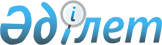 Кейбiр облыстық соттардың және олардың төралқаларының құрамындағы өзгерiстер туралыҚазақстан Республикасы Президентiнiң Жарлығы 1995 жылғы 28 тамыз N 2426
     "Қазақстан Республикасының төменгi соттарын қалыптастырудың
тәртiбi туралы" Қазақстан Республикасы Президентiнiң 1995 жылғы
17 наурыздағы N 2125  
 U952125_ 
  Жарлығының 1 тармағына сәйкес 
Қаулы етемін: 
     1. Аталған облыстық соттардың мүшелерiнiң мiндеттерi
мыналарға жүктелсiн:
     Ақмола             - БАЙМҰРАТОВА Раушан Қаленқызына;
     Ақтөбе             - ҮРГЕНIШБАЕВА Зинаида Арунқызына;
     Жамбыл             - МЫРЗАҚҰЛОВ Мақұлбек Жапарбекұлына;
     Батыс Қазақстан    - БОРАНБАЕВ Есенбай Нұрлыбайұлына;
     Қарағанды          - НҰРМҰХАНОВА Роза Хайроллақызына;
     Көкшетау           - АҚТАЙЛАҚОВ Кенже Әшiмұлына;
                          ИМАНҒАЛИЕВА Клара Малдыбайқызына,
                          ол Атырау облыстық сотының мүшесi
                          қызметiнен босатылсын;
     Қостанай           - ТАТАЕВ Марат Есдәулетұлына;
     Маңғыстау          - БАЙБОСЫНОВА Гүлшара Әбiшқызына;
     Павлодар           - ДАРАБАЕВА Баян Ақбарқызына.
     2. Көкшетау облыстық соты төралқасының мүшесi болып ШОРНИК
Людмила Владимировна бекiтiлсiн. 
     
     Қазақстан Республикасының 
             Президентi 
     
      
      


					© 2012. Қазақстан Республикасы Әділет министрлігінің «Қазақстан Республикасының Заңнама және құқықтық ақпарат институты» ШЖҚ РМК
				